(Allegato C)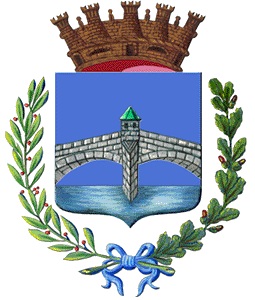 COMUNE DI PONTEDERAPROCURA SPECIALE INCARICO PER LA SOTTOSCRIZIONE DIGITALE E PRESENTAZIONETELEMATICA DELLA DOMANDA ai sensi dell’art. 1392 C.C.Ai sensi della vigente normativa il/i sottoscritto/i in qualità di:□ Legale Rappresentante	□ Proprietario	□ Altro:Cognome	Nome  	Codice Fiscale	|	|	|	|	|	|	|	|	|	|	|	|	|	|	|	|	|Firma autografa 	(Allegare copia scansionata di documento di identità)□ Legale Rappresentante	□ Proprietario	□ Altro:Cognome	Nome  	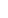 Codice Fiscale	|	|	|	|	|	|	|	|	|	|	|	|	|	|	|	|	|Firma autografa 	(Allegare copia scansionata di documento di identità)□ Legale Rappresentante	□ Proprietario	□ Altro: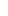 Cognome	Nome  	Codice Fiscale	|	|	|	|	|	|	|	|	|	|	|	|	|	|	|	|	|Firma autografa 	(Allegare copia scansionata di documento di identità)Dichiara/no di conferire a:Cognome	Nome 	Codice Fiscale	|	|	|	|	|	|	|	|	|	|	|	|	|	|	|	|	|in qualità di (denominazione intermediario) 	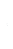 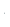 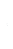 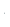 Con studio in	Via/Piazza	nc.  	Tel.	Cell.  	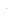 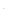 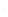 PEC	Mail  	Procura speciale per la sottoscrizione digitale e presentazione telematica di istanza al Comune di Pontedera 1° Settore Politiche Territoriali– 1° Servizio Sviluppo Locale e Concessioni, ai fini dell’avvio, modificazione e cessazione dell’attività d’impresa, quale assolvimento di tutti gli adempimenti tecnico amministrativi previsti per tale dichiarazione. La procura ha ad oggetto anche la contestuale presentazione telematica di tutta la documentazione da allegare alla pratica debitamente sottoscritta dagli aventi diritto ed acquisita tramite scansione in formato PDF, nonché, in nome e per conto dei rappresentanti, la conservazione in originale della stessa presso la sede del proprio studio/ufficio.Domicilio speciale: è eletto domicilio speciale, per tutti gli atti e le comunicazioni inerenti il procedimento amministrativo, presso l’indirizzo di posta elettronica del soggetto che provvede alla trasmissione telematica, a cui viene conferita la facoltà di eseguire eventuali rettifiche di errori formali inerenti la modulistica elettronica.Il presente modello va compilato, sottoscritto con firma autografa, acquisito tramite scansione in formato PDF ed allegato, con firma digitale, alla modulistica elettronica.Al presente modello deve inoltre essere allegata copia informatica di un documento di identità valido di ciascuno dei soggetti che hanno apposto la firma autografa.Dichiarazione sostitutiva dell’atto di notorietàColui che, in qualità di procuratore, sottoscrive con firma digitale la copia informatica del presente documento, consapevole delle responsabilità penali di cui all’art. 76 del medesimo D.P.R. n. 445/2000 per le ipotesi di falsità in atti e dichiarazioni mendaci, dichiara:Ai sensi dell’art. 46 lettera u) del D.P.R. n. 445/2000 di agire in qualità di procuratore speciale in rappresentanza del soggetto o dei soggetti che hanno apposto la propria firma autografa nella tabella di cui sopra.Che le copie informatiche degli eventuali documenti non notarili e/o contenenti dichiarazioni presenti nella modulistica destinata al Comune di Pontedera 1° Settore Politiche Territoriali– 1° Servizio Sviluppo Locale e Concessioni, allegati alla sopra identificata pratica, corrispondono ai documenti consegnatigli dal/i soggetti obbligati/legittimati per l’espletamento degli adempimenti pubblicitari di cui alla sopra citata pratica.Ai sensi dell’art. 48 del D.P.R. n. 445/2000 e del D.Lgs. n. 196/2003 si informa che i dati contenuti nel presente modello saranno utilizzati esclusivamente per gli adempimenti amministrativi relativi alla presentazione telematica della documentazione.2